ПРАВИЛА ВЗАИМОДЕЙСТВИЯ КЛИЕНТОВ С АО Банк «Развитие-Столица» ПРИ ОСУЩЕСТВЛЕНИИ БАНКОМ ФУНКЦИЙ АГЕНТА ВАЛЮТНОГО КОНТРОЛЯ Настоящие Правила разработаны в целях соблюдения требований Инструкции Банка России от 16.08.2017 № 181-И «О порядке представления резидентами и нерезидентами уполномоченным банкам подтверждающих документов и информации при осуществлении валютных операций, о единых формах учета и отчетности по валютным операциям, порядке и сроках их представления» (далее – Инструкция № 181-И) в части согласования порядка и сроков обмена документами и информацией между Банком и резидентом.Настоящие Правила распространяются на резидентов, являющихся юридическими лицами (за исключением кредитных организаций), физическими лицами, физическими лицами - индивидуальными предпринимателями и физическими лицами, занимающимися в установленном законодательством РФ порядке частной практикой (нотариусы, адвокаты) (далее - резиденты). 1. Порядок обмена между Банком и резидентом документами и информацией.1.1. Обмен документами и информацией, требование о представлении которых установлено Инструкцией № 181-И и настоящими Правилами, между Банком и резидентом осуществляется в сроки, установленные Инструкцией № 181-И или настоящими Правилами, следующими способами:в электронном виде в виде Электронного документа, подписанного ЭП, посредством заполнения документов валютного контроля, текстовых документов в системе «Клиент-банк»;в электронном виде в виде документа первоначально оформленного на бумажном носителе, изображение которого получено с помощью сканирующих устройств;на бумажном носителе, заверенном подписями уполномоченных лиц резидента и скрепленном печатью резидента (при наличии).ВАЖНО! Непредставление резидентом документов/ информации, предусмотренных действующим законодательством РФ, в установленные Инструкцией № 181-И и настоящими Правилами сроки может являться основанием для отказа в совершении операции.1.2. Порядок обмена документами и информацией между Банком и резидентом в электронном виде (в том числе: порядок установления процедуры признания ЭП, определения способов передачи и регламентов приема (передачи), осуществления контроля целостности и полноты электронного сообщения, ответственность за достоверность информации, а также подлинность электронной подписи, направления электронного сообщения о принятии (непринятии) с информацией об отправителе и о получателе электронного сообщения, дата его отправления и дата его принятия (непринятия), причины отказа в принятии) определяется условиями Договора о работе в режиме прямого доступа «Банк-Клиент».2. Порядок оформления (заверения) документов, копий документов.2.1. Подтверждающие документы, требование о представлении которых установлены Инструкцией № 181-И, на бумажном носителе представляются в Банк в подлиннике или в виде надлежащим образом заверенной копии. 2.2. Оригиналы документов, представляемых резидентом на бумажном носителе, подписываются:Юридическим лицом:  подписью лиц(а), наделенных(ого) правом подписи, и заявленных в Банковской карточке, и заверяются оттиском печати резидента, образец которой проставлен в Банковской карточке. Документы могут быть подписаны иным сотрудником резидента, наделенного таким правом, в том числе на основании распорядительного акта, доверенности, выдаваемой в порядке, установленном законодательством РФ. Физическим лицом, физическим лицом-индивидуальным предпринимателем; физическим лицом, занимающимся в установленном законодательством РФ порядке частной практикой:  подписью физического лица в соответствии с Банковской карточкой, либо подписью его представителя и заверяются оттиском печати резидента (при наличии), образец которой проставлен в Банковской карточке. 2.3. Копии документов,  представляемых резидентом в Банк на бумажном носителе, должны быть оформлены в следующем порядке: 2.3.1.  На копии документа проставляется:подпись уполномоченного лица резидента согласно п. 2.2 настоящих Правил, заверившего копию документа;оттиск печати резидента (при наличии), образец которой проставлен в Банковской карточке. 2.3.2. Копия документа, состоящего более чем из одного листа, может быть заверена двумя способами: 1) На каждой странице представленной копии документа проставляются отметки, указанные в п. 2.3.1 настоящих Правил.2) В виде сшива. Собранные в сшив листы пронумеровываются и прошиваются таким образом, чтобы обеспечить возможность свободного чтения всех страниц. Концы шнура выводятся на оборотную сторону сшива и плотно завязываются, после чего прикрепляются к последнему листу сшива полоской бумаги, на которой осуществляется заверительная надпись, содержащая: количество листов цифрами и прописью; подпись и расшифровку подписи уполномоченного лица резидента согласно п. 2.2 настоящих Правил, заверившего копию документа; оттиск печати резидента (при наличии), образец которой проставлен в Банковской карточке. 3. Порядок и сроки представления документов и информации.3.1. Резидент в целях проведения операций представляет в Банк Информацию по валютному контролю, в порядке, установленном п. 1.1 настоящих Правил, при зачислении/списании иностранной валюты, при зачислении/списании валюты РФ по контрактам (кредитным договорам), поставленным на учет в Банке, при списании валюты РФ по контрактам (кредитным договорам), сумма обязательств по которым не превышает в эквиваленте 200 тысяч рублей (в случае проведения операций без представления Подтверждающих документов), в сроки, указанные в п. 3.2 настоящих Правил.Примечание. Сроки представления Информации по валютному контролю по операциям списания валюты РФ по контрактам (кредитным договорам), сумма обязательств по которым не превышает в эквиваленте 200 тысяч рублей (в случае проведения ВО без представления Подтверждающих документов), аналогичны срокам, указанным в п. 3.2.4.3.2. Резидент информирует Банк о Коде вида операции путем представления Информации по валютному контролю в следующих случаях и сроки:3.2.1. При зачислении иностранной валюты на транзитный валютный счет резидента, открытый в Банке - не позднее 15 (Пятнадцати) рабочих дней после даты ее зачисления на транзитный валютный счет.3.2.2. При зачислении валюты РФ на открытый в Банке расчетный счет резидента в валюте РФ по контрактам (кредитным договорам), поставленным на учет в Банке - не позднее 15 (Пятнадцати) рабочих дней после даты ее зачисления на расчетный счет резидента, указанной в выписке по операциям на счете.3.2.3. При списании денежных средств в иностранной валюте с открытого в Банке расчетного счета резидента в иностранной валюте - не позднее дня представления в Банк распоряжения о списании денежных средств.3.2.4. При списании денежных средств в валюте РФ с открытого в Банке расчетного счета резидента в валюте РФ по контрактам (кредитным договорам), поставленным на учет в Банке - не позднее дня представления в Банк распоряжения о списании денежных средств.3.3. Резидент информирует Банк об УНК путем представления Информации по валютному контролю при проведении операций по договорам, поставленным на учет Банком, в следующих случаях и сроки:3.3.1. При зачислении иностранной валюты на транзитный валютный счет – не позднее 15 (Пятнадцати) рабочих дней после даты ее зачисления на транзитный валютный счет одновременно с представлением информации о Коде вида операции и/или Подтверждающих документов.3.3.2. При зачислении валюты РФ на расчетный счет в валюте РФ – не позднее 15 (Пятнадцати) рабочих дней после даты ее зачисления на расчетный счет резидента, указанной в выписке по операциям на счете.3.3.3. При списании иностранной валюты/ валюты РФ с расчетного счета в иностранной валюте/ валюте РФ – не позднее дня представления в Банк распоряжения о списании денежных средств.3.4. Резидент информирует Банк об ожидаемых максимальных сроках репатриации иностранной валюты и/или валюты РФ путем представления Информации по валютному контролю при списании иностранной валюты/ валюты РФ с расчетного счета в иностранной валюте/ валюте РФ,  являющихся авансовыми платежами по договорам, поставленным на учет Банком - не позднее дня представления в Банк распоряжения о списании денежных средств.3.5. Резидент-физическое лицо  информирует Банк об ожидаемых максимальных сроках репатриации иностранной валюты и/или валюты РФ путем представления Информации по валютному контролю либо в свободной форме при списании иностранной валюты/ валюты РФ с расчетного счета в иностранной валюте/ валюте РФ,  являющихся предоставлением займа нерезиденту по договорам займа, сумма обязательств которых равна или превышает 3 млн. рублей - не позднее дня представления в Банк распоряжения о списании денежных средств. Указанная информация не представляется физическим лицом-резидентом повторно, если ранее была представлена в Банк и не изменялась.3.6. Резидент-физическое лицо  информирует Банк о назначении платежа, сведениях о договоре путем представления указанной информации в свободной форме при зачислении иностранной валюты/ валюты РФ на расчетный счет в иностранной валюте/ валюте РФ,  являющимся возвратом, осуществлением процентных и иных платежей нерезидента по договорам займа в срок не позднее 30 рабочих дней после дня зачисления иностранной валюты или валюты Российской Федерации на счет.3.7. В случае изменения сведений, содержащихся в Информации по валютному контролю (в том числе, Кода вида операции, УНК, об ожидаемых сроках репатриации), резидент представляет в Банк Заявление с указанием измененных (скорректированных) сведений вместе с  документами, подтверждающими изменение указанных сведений, не позднее 15 (Пятнадцати) рабочих дней после даты оформления таких документов.3.8. Банк информирует резидента о контракте (кредитном договоре) (контрактах (кредитных договорах)), в отношении которого(ых) принято решение об отказе в снятии его (их) с учета, путем направления резиденту представленного им по установленной Банком форме заявления о снятии с учета контракта (кредитного договора) с отметками о  дате и причинах отказа в снятии его (их) с учета не позднее 2 (Двух) рабочих дней после даты представления резидентом указанного заявления согласно процедуре, изложенной в п. 1.1 настоящих Правил.Примечание. Если в одном заявлении о снятии с учета контракта (кредитного договора) указана информация о нескольких поставленных на учет контрактах (кредитных договорах) и Банк принимает решение об отказе в снятии с учета отдельного контракта (кредитного договора) (отдельных контрактов (кредитных договоров)), информация о данном контракте (кредитном договоре) (контрактах (кредитных договорах)) доводится до сведения Клиента.3.9. Банк при снятии с учета контракта (кредитного договора)/ внесении изменений в сведения о контракте (кредитном договоре) передает резиденту ВБК на основании заявления резидента о снятии контракта (кредитного договора) с учета по установленной Банком форме/заявления резидента о предоставлении документов валютного контроля в срок не позднее 3 (Трех) рабочих дней, следующих за днем принятия Банком соответствующего заявления, согласно процедуре, изложенной в п. 1.1 настоящих Правил.3.10. Банк передает резиденту информацию, содержащуюся в разделе I ВБК, при снятии с учета контракта (кредитного договора) по основанию, указанному в п. 6.1.3 Инструкции № 181-И, не позднее 1 (Одного) рабочего дня после даты снятия с учета контракта (кредитного договора).3.11. Банк информирует резидента о снятии с учета контракта (кредитного договора) в одностороннем порядке, в случаях, предусмотренных п. 6.7 Инструкции № 181-И, путем направления резиденту соответствующего уведомления в срок не позднее 1 (Одного) рабочего дня после даты снятия с учета контракта (кредитного договора), согласно процедуре, изложенной в п. 1.1 настоящих Правил. Примечание. В случае если резидент не действующий (отсутствуют открытые счета), не установлен «Клиент-Банк» уведомление направляется почтовым отправлением.3.12. Банк выдает резиденту документы (их копии) из досье валютного контроля по контракту (кредитному договору), в том числе паспорт сделки, оформленный ранее и хранящийся в досье валютного контроля, на основании заявления резидента о предоставлении документов валютного контроля в срок не позднее 2 (Двух) рабочих дней после даты получения Банком заявления, согласно процедуре, изложенной в п. 1.1 настоящих Правил.3.13. Банк направляет резиденту принятую им СПД, в том числе СПД с внесенными изменениями, в срок не позднее 2 (Двух) рабочих дней с даты принятия СПД Банком с указанием в ней даты ее принятия Банком.4. Заключительные положения.4.1. Настоящие Правила размещаются в открытом доступе на официальном сайте Банка в сети Интернет по адресу www.dcapital.ru4.2. Первое представление Резидентом в Банк документов/ информации, предусмотренных настоящими Правилами в установленном Правилами порядке, означает, что Резидент ознакомлен с настоящими Правилами, согласен с ними и принимает на себя обязательства по соблюдению требований, установленных настоящими Правилами.Клиент вправе предоставить в Банк на бумажном носителе согласие по форме, установленной Банком,  за подписью уполномоченного представителя клиента и/или направить в Банк сообщение по системе дистанционного банковского обслуживания, содержащее согласование Правил.4.3. Банк вправе вносить изменения в настоящие Правила в одностороннем порядке, в случае внесения изменений в действующее законодательство РФ.4.4. Банк уведомляет Резидента об изменениях Правил путем размещения измененной редакции Правил на официальном сайте Банка в сети Интернет по адресу: www.dcapital.ru4.5. Банк имеет право направить Резиденту измененную редакцию Правил с помощью Системы «Клиент-Банк».4.6. Уведомление Резидента Банком об изменениях Правил считается выполненным надлежащим образом, при выполнении Банком действий, указанных в п. 4.4. настоящих Правил.4.7. Резидент обязан осведомляться об изменениях Правил. Резидент не имеет права ссылаться на неосведомленность о внесенных Банком изменениях в Правила.<Наименование клиента><Реквизиты клиента>В АО Банк  «Развитие-Столица»Отдел валютного контроляНастоящим подтверждаем, что с «Правилами взаимодействия клиентов с АО Банк «Развитие-Столица» при осуществлении банком функций агента валютного контроля» ознакомлены, согласны с ними и принимаем на себя обязательства по соблюдению требований, установленных Правилами.Руководитель                                                                          _________/_______________                                                                                                                (Ф.И.О., подпись) Главный бухгалтер                                                                     _________/________________                                                                                                       (Ф.И.О., подпись)М.П.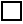 